Материалы для реабилитации детей после кохлеарной имплантации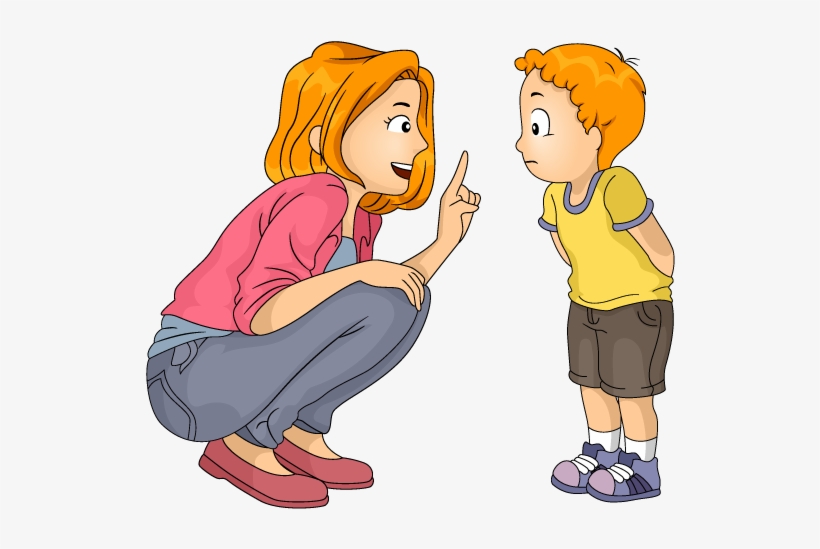 Дети младшего возраста  1. Королёва И.В. Развивающие занятия с детьми с нарушением слуха раннего возраста. СПб, КАРО, 2017. (www.ci-market.ru, www.karo.spb.ru)Отличное пособие для сурдопедагогов и родителей по проведению занятий с маленьким глухим ребёнком, начиная с 6-ти мес. в начальный период использования кохлеарного импланта или слуховых аппаратов, а также по развитию слуховых и речевых навыков во время ежедневных дел. В пособии представлены советы по уходу за кохлеарным имплантом/слуховым аппаратом, адаптации глухого ребёнка к кохлеарному импланту и слуховым аппаратам, подготовке ребёнка к настройке устройства, оценке правильности настройки и эффективности слухопротезирования глухого ребёнка, развитии у ребёнка потребности носить и активно использовать устройство.2. Королёва И.В. Помощь детям с нарушением слуха. Руководство для родителей и специалистов. СПб, КАРО, 2019. (www.ci-market.ru, www.karo.spb.ru)Очень полезная книга для родителей глухого или слабослышащего ребёнка, а также специалистов, оказывающих помощь таким детям. В ней просто и понятно рассказывается о самых разных вопросах, связанных с диагностикой нарушений слуха, реабилитацией, слухопротезированием, воспитанием, обучением, развитием слуха, речи, мышления, умения общаться у глухих детей. Родители и специалисты найдут в книге много полезных советов и ответов на свои вопросы, что поможет им успешно развивать ребёнка с использованием современных слуховых аппаратов и кохлеарных имплантов.3. Занимаемся с Ушариком. Комплект пособий. СПб, СПб НИИ ЛОР, 2010. (www.ci-market.ru)Уникальный комплект материалов для занятий по развитию слуха и речи с ребёнком с КИ 3-7 лет в начальный период использования кохлеарного импланта. Комплект включает книгу для родителей, в которой объясняются разные вопросы, связанные с кохлеарной имплантацией, 4 рабочих тетради для ребёнка с красочными иллюстрациями с популярными героями детских мультфильмов Смешариков и Ушарика – глухой львёнок с КИ, методические рекомендации по работе с тетрадями, подготовленные Зонтовой О.В., карточки с картинками, CD с игрой-мультфильмом.4. Королёва И.В. Учусь слушать и говорить играя. Сборник игр для развития слуха и речи у детей с нарушениями слуха и речи. СПб, КАРО, 2017. (www.ci-market.ru, www.karo.spb.ru)Книга для родителей, сурдопедагогов, логопедов, психологов, воспитателей, в которой описываются игры по развитию слуха, слухоречевой памяти, понимания речи, устной речи у детей с нарушением слуха и речи разного возраста и с разным уровнем развития слуховых и речевых навыков. В книге объясняется, как сделать занятие увлекательным для ребёнка и не превратить игру в скучное упражнение.5. Гулевская Н., Королёва И. Готовим обед. Пособие для развития слуха и речи. СПб, СПб НИИ ЛОР, 2010. (www.lornii.ru/lechenie-i-diagnostika/narusheniya-slukha/reabilitatsiya-posle-kokhlearnoy-implantatsii/materialy-dlya-zanyatiy/)Книга с иллюстрациями для совместного чтения родителей и ребёнка, в которой рассказывается о том, как готовили обед с мамой. Это отличное пособие для развития понимания речи и устной речи у глухого ребёнка с кохлеарным имплантом, потому что эта ситуация знакома каждому ребёнку и позволяет познакомить его со многими словами, нужными в повседневной жизни, и причинами поступков людей. В книге даются важные советы родителям, как читать книгу, о чёмспрашивать ребёнка, как помогать ему находить нужные слова, а также игры по развитию слуха и речи.6. Королёва И.В. Реабилитация глухих детей и взрослых после кохлеарной и стволомозговой имплантации. СПб, КАРО, 2016. (www.ci-market.ru, www.karo.spb.ru)Уникальная книга по реабилитации глухих детей и взрослых после кохлеарной и стволомозговой имплантации. Представлены все аспекты проблемы – история методов, устройство, принцип работы систем кохлеарной и стволомозговой имплантации, диагностическое обследование и отбор кандидатов на имплантацию, хирургическая операция имплантации, настройка процессора импланта, этапы послеоперационной реабилитации детей и взрослых. Подробно описана методика реабилитации разных групп пациентов с использованием слухового метода. В главе 8 детально описывается послеоперационная реабилитация детей младшего возраста с использованием семейно-центрированного подхода.7. Методика оценки слухоречевого развития детей с нарушением слуха. СПб, СПб НИИ ЛОР, 2011. (www.ci-market.ru)Комплект из 2-х книг, в одной из которых описаны тесты для оценки слухоречевого восприятия у детей с кохлеарными имплантами, а во второй представлен иллюстративный материал для тестирования. Комплект включает адаптированные на русский язык тесты батареи EARS (Medel), а также дополнительные тесты для оценки слуховой памяти и фонематического слуха. Комплект предназначен для сурдопедагогов.8. Маленькие слушатели.  (www.youhear.ru/materials_for_rehab_with_cochlea_implant)Брошюра для родителей маленького глухого ребёнка с кохлеарным имплантом, в которой объясняется, почему ему важно научиться слушать, чтобы научиться говорить. Даются советы, как разговаривать с ребёнком с кохлеарным имплантом, чтобы он быстрее научился понимать речь, как помогать ему начать говорить первые слова и предложения.9. Дневник занятий с ребёнком. (www.youhear.ru/materials_for_rehab_with_cochlea_implant)Комплект из 3 брошюр для родителей, сурдопедагогов, логопедов, психологов. В основном пособии «Дневник занятий с ребёнком» описаны 28 весёлых игр, в которые можно играть с маленьким глухим ребёнком с кохлеарным имплантом для развития у него умений слушать, понимать слова, говорить, и общаться. В пособии «Шкала оценки взаимодействия родителей с ребёнком» представлены вопросы, позволяющие оценить умения родителей развивать у ребёнка слух, понимание речи, навыки общения и игры, а также слуховые, речевые, коммуникативные и игровые навыки ребёнка. В отдельной брошюре объясняется, как играть с ребёнком, чтобы ребёнку было интересно и в то же время эффективно для его развития.10. Мой день с утра до вечера.  (www.youhear.ru/materials_for_rehab_with_cochlea_implant)Красочная брошюра, в которой рассказывается про обычный день маленького ребёнка с кохлеарным имплантом и его семьи.11. Музыка и маленькие дети с КИ.  (www.youhear.ru/materials_for_rehab_with_cochlea_implant)Пособие для родителей маленького ребёнка с нарушенным слухом, воспитателей и музыкальных педагогов детских садов, в которой описаны идеи, как использовать музыку для развития глухого ребёнка и объясняется, почему музыкальные игры полезны не только для развития слуха, но и для развития понимания речи, устной речи, навыков общения у ребёнка с КИ.12. Мой дневник LittlEARS.  (www.youhear.ru/materials_for_rehab_with_cochlea_implant)Комплект пособий для сурдопедагога по работе с родителями маленького глухого ребёнка в начальный период использования кохлеарного импланта. Включает дневник наблюдений за реакциями ребёнка на звуки, его вокализациями, словарь первых слов, нормы развития ребёнка раннего возраста.13. Мурат идёт в магазин.  (www.youhear.ru/materials_for_rehab_with_cochlea_implant)Книга с иллюстрациями для совместного чтения родителей и ребёнка, в которой рассказывается о том, как ребёнок и мама ходили в магазин. Это отличное пособие для развития понимания речи и устной речи у глухого ребёнка с кохлеарным имплантом, потому что эта ситуация знакома каждому ребёнку и позволяет познакомить его со многими словами, нужными в повседневной жизни, и причинами поступков людей. В книге даются важные советы родителям, как читать книгу, о чём спрашивать ребёнка, как помогать ему находить нужные слова, а также игры по развитию слуха и речи.14. Шкала громкости для детей.  (www.youhear.ru/materials_for_rehab_with_cochlea_implant)Карточки с забавными картинками, которые используются для развития у ребёнка понятий «тихий» – «громкий» звук, «громче» – «тише», а также при настройке его процессора кохлеарного импланта.15. Анкета слухового поведения ребёнка LittlEARS.Анкета для родителей, с помощью которой оценивается прогресс развития слуховых навыков у глухого ребёнка после слухопротезирования. Анкета также позволяет выявить нарушение слуха у маленького ребёнка.16. Оценка слуховых навыков ребёнка. (www.youhear.ru/materials_for_rehab_with_cochlea_implant) Брошюра для сурдопедагогов и родителей, позволяющая оценить уровень развития различных навыков слухового восприятия у ребёнка с кохлеарным имплантом.17. Занятия. (www.youhear.ru/materials_for_rehab_with_cochlea_implant)Уникальный комплект пособий с описанием увлекательных занятий сурдопедагога или родителей с ребёнком с кохлеарным имплантом/ слуховым аппаратом по разным темам (цвета, формы, тело, еда, транспорт, кухня и др.). В каждом тематическом пособии описаны 4 разных игры по данной теме, а также цели занятий для детей с разным уровнем слухового и речевого развития, ключевые стратегии общения взрослого, помогающие достичь эти цели.18. Учимся слышать. Руководство для родителей по реабилитации после кохлеарной имплантации. (www.youhear.ru/materials_for_rehab_with_cochlea_implant)Брошюра для родителей, в которой кратко рассказывается, что такое слухоречевая реабилитация глухого ребёнка после кохлеарной имплантации.19. Мы можем. (www.medel.com)Оригинальный комплект пособий для проведения групповых музыкальных занятий с глухими детьми с кохлеарным имплантом с комплексными нарушениями. Материалы содержат брошюры с описаниями занятий по 8 темам (еда, животные, погода и др.) с нотами и стихами, карточки с картинками для накопления словарного запаса по темам, CD с видеозаписями занятий.20. Батарея тестов EARS. (www.medel.com)Комплект из 2-х книг, в одной из которых описаны тесты для оценки слухоречевого восприятия у детей с кохлеарными имплантами, а во второй представлен иллюстративный материал для тестирования. Комплект предназначен для сурдопедагогов.Дети старшего возраста и подростки1. Королёва И.В. Комплект методических материалов «Учусь слушать и говорить». СПб.: КАРО, 2018 (4 книги).  (www.ci-market.ru, www.karo.spb.ru)Уникальный комплект методических материалов «Учусь слушать и говорить» предназначен для развития слухоречевого восприятия как основы для спонтанного развития устной речи у детей с нарушением слуха школьного и старшего дошкольного возраста, использующих кохлеарные импланты и слуховые аппараты. Комплект создан на основе «слухового» метода реабилитации детей с кохлеарными имплантами, разработанного в Санкт-Петербургском НИИ уха, горла, носа иречи. В состав комплекта входят:1) методические рекомендации с детальным описанием оригинальной методики развития слухоречевого восприятия и устной речи у детей с нарушением слуха,2) рабочая тетрадь №1 «Первые шаги в мир звуков и слов». Содержит иллюстративный и речевой материал для развития способности узнавать окружающие звуки, воспринимать и воспроизводить слогоритмическую структуру слов,3) рабочая тетрадь №2 «Слушаю и говорю предложениями». Включает иллюстративный и речевой материал для последовательного развития восприятия слов в слитной речи, понимания речи на слух, развития фразовой и связной речи,4) рабочая тетрадь №3 «Буквы и звуки». Содержит иллюстративный и речевой материал для формирования фонематического слуха, формирования и автоматизации звукопроизношения, умения узнавать интонационную информацию в речи и передавать её в речи.2-е издание дополнено материалами для работы с неговорящими детьми, материалами по автоматизации звукопроизношения. Комплект предназначен для сурдопедагогов, логопедов, дефектологов, занимающихся реабилитацией и обучением детей с нарушением слуха, использующих современные средства слухопротезирования, родителей таких детей. Специалистымогут использовать материалы при работе с детьми в центрах кохлеарной имплантации, реабилитационных центрах, различных образовательных учреждениях, которые посещают дети с нарушениями слуха. С материалами комплекта родители могут заниматься с детьми самостоятельно и по заданиям сурдопедагога или логопеда. Комплект может использоваться также в коррекционной работе с детьми с сенсорной и моторной алалией, пациентов с афазиями.2. Рабочая тетрадь №1 «Первые шаги в мир звуков и слов». (www.lornii.ru/lechenie-i-diagnostika/narusheniya-slukha/reabilitatsiya-posle-kokhlearnoy-implantatsii/materialy-dlya-zanyatiy/)Рабочая тетрадь №1, часть 1 комплекта «Учусь слушать и говорить» переведена и адаптирована на 10 языков - аварский, армянский, башкирский, грузинский, казахский, татарский, узбекский, украинский, чеченский, якутский языки.3. Королёва И.В. Помощь детям с нарушением слуха. Руководство для родителей и специалистов. СПб, КАРО, 2019.  (www.ci-market.ru, www.karo.spb.ru)Очень полезная книга для родителей глухого или слабослышащего ребёнка, а также специалистов, оказывающих помощь таким детям. В ней просто и понятно рассказывается о самых разных вопросах, связанных с диагностикой нарушений слуха, реабилитацией, слухопротезированием, воспитанием, обучением, развитием слуха, речи, мышления, умения общаться у глухих детей. Родители и специалисты найдут в книге много полезных советов и ответов на свои вопросы, что поможет им успешно развивать ребёнка с использованием современных слуховых аппаратов и кохлеарных имплантов.4. Королёва И.В. Учусь слушать и говорить играя. Сборник игр для развития слуха и речи у детей с нарушениями слуха и речи. СПб, КАРО, 2017.  (www.ci-market, www.karo.spb.ru)Книга для родителей, сурдопедагогов, логопедов, психологов, воспитателей, в которой описываются игры по развитию слуха, слухоречевой памяти, понимания речи, устной речи у детей с нарушением слуха и речи разного возраста и с разным уровнем развития слуховых и речевых навыков. В книге объясняется, как сделать занятие увлекательным для ребёнка и не превратить игру в скучное упражнение.5. Гулевская Н., Королёва И.В. Готовим обед. Пособие для развития слуха и речи. СПб, СПб НИИ ЛОР, 2010.  (www.lornii.ru/lechenie-i-diagnostika/narusheniya-slukha/reabilitatsiya-posle-kokhlearnoy-implantatsii/materialy-dlya-zanyatiy/)Книга с иллюстрациями для совместного чтения родителей и ребёнка, в которой рассказывается о том, как готовили обед с мамой. Это отличное пособие для развития понимания речи и устной речи у глухого ребёнка с кохлеарным имплантом, потому что эта ситуация знакома каждому ребёнку и позволяет познакомить его со многими словами, нужными в повседневной жизни, и причинами поступков людей. В книге даются важные советы родителям, как читать книгу, о чёмспрашивать ребёнка, как помогать ему находить нужные слова, а также игры по развитию слуха и речи.6. Королёва И.В. Реабилитация глухих детей и взрослых после кохлеарной и стволомозговой имплантации. СПб, КАРО, 2016.  (www.ci-market, www.karo.spb.ru)Уникальная книга по реабилитации глухих детей и взрослых после кохлеарной и стволомозговой имплантации. Представлены все аспекты проблемы – история методов, устройство, принцип работы систем кохлеарной и стволомозговой имплантации, диагностическое обследование и отбор кандидатов на имплантацию, хирургическая операция имплантации, настройка процессора импланта, этапы послеоперационной реабилитации детей и взрослых. Подробно описана методикареабилитации разных групп пациентов с использованием слухового метода.7. Методика оценки слухоречевого развития детей с нарушением слуха. СПб, СПб НИИ ЛОР, 2011.Комплект из 2-х книг, в одной из которых описаны тесты для оценки слухоречевого восприятия у детей с кохлеарными имплантами, а во второй представлен иллюстративный материал для тестирования. Комплект включает адаптированные на русский язык тесты батареи EARS (Medel), а также дополнительные тесты для оценки слуховой памяти и фонематического слуха. Комплект предназначен для сурдопедагогов.8. Королёва И.В. В моём классе учится ребёнок с кохлеарным имплантом. СПб, КАРО, 2014. (www.ci-market.ru, www.karo.spb.ru)Книга для учителей общеобразовательных и коррекционных школ, сурдопедагогов, других специалистов, занимающихся реабилитацией и обучением детей с КИ (логопедов, психологов), родителей детей с КИ и слуховыми аппаратами. Описываются условия, благоприятные для обучения и развития детей с КИ, рекомендации для учителя по организации обучения ребёнка с КИ в общеобразовательной и коррекционной школе. Советы по психологической поддержке ребёнка.Кратко рассказывается о кохлеарной имплантации как медицинском методе, устройстве разных моделей КИ, особенностях восприятия и понимания речи ребёнком с КИ, нарушениях слуха.9. 100 звуков.  (www.youhear.ru/materials_for_rehab_with_cochlea_implant)Пособие для обучения различению 10 категорий неречевых звуков – звуки улицы, звуки дома, звуки животных, звуки человека, музыкальные инструменты и др. Включает звуковые файлы и карточки с изображением источников звуков.10. Брошюра «Как тренировать умение общаться по телефону». (www.youhear.ru/materials_for_rehab_with_cochlea_implant)Советы как тренировать умение понимать речь и общаться по телефону у пациента с КИ.11. Брошюра «Как слушать музыку с кохлеарным имплантом». (www.youhear.ru/materials_for_rehab_with_cochlea_implant)Советы как восстановить восприятие музыки с КИ.12. Мурат идёт в магазин.   (www.youhear.ru/materials_for_rehab_with_cochlea_implant)Книга с иллюстрациями для совместного чтения родителей и ребёнка, в которой рассказывается о том, как ребёнок и мама ходили в магазин. Это отличное пособие для развития понимания речи и устной речи у глухого ребёнка с кохлеарным имплантом, потому что эта ситуация знакома каждому ребёнку и позволяет познакомить его со многими словами, нужными в повседневной жизни, и причинами поступков людей. В книге даются важные советы родителям, как читать книгу, о чём спрашивать ребёнка, как помогать ему находить нужные слова, а также игры по развитию слуха и речи.13. Шкала громкости для детей старшего возраста. (www.youhear.ru/materials_for_rehab_with_cochlea_implant)Карточки с забавными картинками, которые используются для развития у ребёнка понятий «тихий» – «громкий» звук, «громче» – «тише», а также при настройке его процессора кохлеарного импланта.14. Оценка слуховых навыков ребёнка.  (www.youhear.ru/materials_for_rehab_with_cochlea_implant)Брошюра для сурдопедагогов и родителей, позволяющая оценить уровень развития различных навыков слухового восприятия у ребёнка с кохлеарным имплантом.15. Занятия.  (www.youhear.ru/materials_for_rehab_with_cochlea_implant)Уникальный комплект пособий с описанием увлекательных занятий сурдопедагога или родителей с ребёнком с кохлеарным имплантом/ слуховым аппаратом по разным темам (профессии, формы, тело, еда, транспорт, кухня и др.). В каждом тематическом пособии описаны 4 разных игры по данной теме, а также цели занятий для детей с разным уровнем слухового и речевого развития, ключевые стратегии общения взрослого, помогающие достичь эти цели.16. Батарея тестов EARS. (www.medel.com)Комплект из 2-х книг, в одной из которых описаны тесты для оценки слухоречевого восприятия у детей с кохлеарными имплантами, а во второй представлен иллюстративный материал для тестирования. Комплект предназначен для сурдопедагогов.17. Королёва И.В. Введение в аудиологию и слухопротезирование. СПб.:КАРО, 2012. (www.ci-market.ru, www.karo.spb.ru)В книге представлены основные современные сведения по аудиологии и слухопротезированию. Описываются объективные и субъективные методы диагностики нарушений слуха, методы анкетирования и сурдопедагогическая методика оценки слуха, диагностические и скрининговые исследования слуха. Описаны устройство слуховых аппаратов, их основные характеристики, процесс подбора и настройки слуховых аппаратов, особенности слухопротезирования детей раннего возраста, оценка эффективности слухопротезирования у разных категорий пациентов. Рассмотрены проблемы людей с нарушениями слуха, возможности их решения с помощью современных слуховых аппаратов, кохлеарных имплантов, FM-систем. Книга предназначена для сурдопедагогов, врачей-сурдологов, аудиологов, студентов медицинских институтов и дефектологических факультетов, специалистов, занимающихся реабилитацией взрослых и детей с нарушениями слуха.Для взрослых1. Королёва И.В. Советы взрослым пациентам по восстановлению умения слышать в начальный период использования кохлеарного импланта.  (www.lornii.ru/lechenie-i-diagnostika/narusheniya-slukha/reabilitatsiya-posle-kokhlearnoy-implantatsii/materialy-dlya-zanyatiy/)Краткая информация о том, что будет происходить на первом курсе слухоречевой реабилитации, а также советы как быстрее привыкнуть к новым слуховым ощущениям, настроить правильно процессор КИ, научиться узнавать звуки и слова с КИ.2. Королёва И.В. Общение с человеком с кохлеарным имплантом в шумных и других сложных условиях. Советы взрослым пациентам и их родственникам. (www.lornii.ru/lechenie-i-diagnostika/narusheniya-slukha/reabilitatsiya-posle-kokhlearnoy-implantatsii/materialy-dlya-zanyatiy/)Информация о том, как слышит человек с КИ в шумных условиях и советы, как облегчить ему понимание речи собеседников в шуме.3. Королёва И.В. Комплект методических материалов «Учусь слушать и говорить». СПб.: КАРО, 2018 (4 книги). (https://www.ci-market, https://karo.spb.ru)Уникальный комплект методических материалов «Учусь слушать и говорить» используется для восстановления и развития слухоречевого восприятия у взрослых позднооглохших пациентов и ранооглохших взрослых. Комплект создан на основе «слухового» метода реабилитации пациентов с кохлеарными имплантами, разработанного в Санкт-Петербургском НИИ уха, горла, носа и речи. В состав комплекта входят:1) методические рекомендации с детальным описанием оригинальной методики восстановления и развития слухоречевого восприятия у пациентов с КИ,2) рабочая тетрадь №1 «Первые шаги в мир звуков и слов». Содержит иллюстративный и речевой материал для развития способности узнавать окружающие звуки, воспринимать и воспроизводить слогоритмическую структуру слов,3) рабочая тетрадь №2 «Слушаю и говорю предложениями». Включает иллюстративный и речевой материал для последовательного развития восприятия слов в слитной речи, понимания речи на слух, развития фразовой и связной речи,4) рабочая тетрадь №3 «Буквы и звуки». Содержит иллюстративный и речевой материал для формирования фонематического слуха, формирования и автоматизации звукопроизношения, умения узнавать интонационную информацию в речи и передавать её в речи.Комплект предназначен для сурдопедагогов, занимающихся реабилитацией пациентов с нарушением слуха, использующих современные средства слухопротезирования, самостоятельных занятий взрослых пациентов с близкими.4. Рабочая тетрадь №1 «Первые шаги в мир звуков и слов». (https://lornii.ru/lechenie-i-diagnostika/narusheniya-slukha/reabilitatsiya-posle-kokhlearnoy-implantatsii/materialy-dlya-zanyatiy/)Рабочая тетрадь №1, часть 1 комплекта «Учусь слушать и говорить» переведена и адаптирована на 10 языков – аварский, армянский, башкирский, грузинский, казахский, татарский, узбекский, украинский, чеченский, якутский языки. Материалы могут использоваться при работе с пациентами с КИ, говорящими на этих языках.5. Королёва И.В. Реабилитация глухих детей и взрослых после кохлеарной и стволомозговой имплантации. СПб, КАРО, 2016. (https://www.ci-market, https://karo.spb.ru)Уникальная книга по реабилитации глухих детей и взрослых после кохлеарной и стволомозговой имплантации. Представлены все аспекты проблемы – история методов, устройство, принцип работы систем кохлеарной и стволомозговой имплантации, диагностическое обследование и отбор кандидатов на имплантацию, хирургическая операция имплантации, настройка процессора импланта, этапы послеоперационной реабилитации детей и взрослых, методика реабилитации разных групп пациентов с использованием слухового метода. Глава 6 посвящена методике реабилитации позднооглохших взрослых и ранооглохших взрослых, владеющих устной речью.6. 100 звуков.  (https://www.youhear.ru/materials_for_rehab_with_cochlea_implant)Пособие для обучения различению 10 категорий неречевых звуков – звуки улицы, звуки дома, звуки животных, звуки человека, музыкальные инструменты и др. Включает звуковые файлы и карточки с изображением источников звуков.7. Брошюра «Как тренировать умение общаться по телефону». (https://www.youhear.ru/materials_for_rehab_with_cochlea_implant)Брошюра с советами как тренировать умение понимать речь и общаться по телефону у пациента с КИ.8. Брошюра «Как слушать музыку с кохлеарным имплантом». (https://www.youhear.ru/materials_for_rehab_with_cochlea_implant)Брошюра с советами как восстановить восприятие музыки с КИ.9. Шкала громкости звуков.   (https://www.youhear.ru/materials_for_rehab_with_cochlea_implant)Карточка со схематическим изображением градаций звука в диапазоне «не слышу» – «слишком громкий, больно» для использования при настройке процессора кохлеарного импланта пациента.